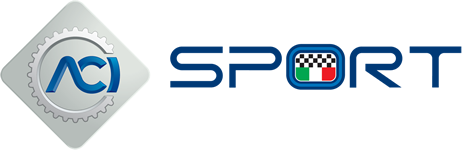 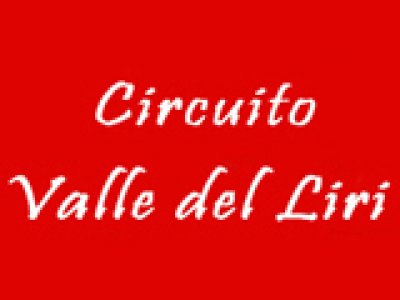 PROGRAMMA PROVE LIBERE SABATO 30 LUGLIOINGRESSO DALLA PREGRIGLIAMATTINA                                              POMERIGGIO    09:00-09:10=  125 KZN UNDER+SENIOR       14:00-14:10=  125 KZN UNDER+SENIOR                                               09:15-09:25=  125 KZ2                                      14:15-14:25= 125 KZ2 09:30-09:40=  X30 (JUNIOR+SENIOR)            14:30-14:40= X30 (JUNIOR+SENIOR)09:45-09:55=  60 MINI                                      14:45-14:55= 60 MINI     10:00-10.10=   60 GR.3                                      15:00-15:10= 60 GR.3                           10:15-10:25=   125 KZN UNDER+SENIOR      15:15-15:25= 125 KZN UNDER+SENIOR                                             10:30-10:40=  125 KZ2                                      15:30-15:40= 125 KZ2 10:45-10:55= X30 (JUNIOR+SENIOR)             15:45-15:55= X30 (JUNIOR+SENIOR)  11:00-11:10= 60 MINI                                       16:00-16:10= 60 MINI     11:15-11:25=  60 GR.3                                       16:15-16:25= 60 GR.3                         11:30-11:40=   125 KZN UNDER+SENIOR     16:30-16:40=  125 KZN UNDER+SENIOR                                         11:45-11:55= 125 KZ2                                      16:45-16:55= 125 KZ2 12:00-12:10= X30 (JUNIOR+SENIOR)            17:00-17:10= X30 (JUNIOR+SENIOR)  12:15-12:25=  60 MINI                                     17:15-17:25= 60 MINI     12:30-12:40=   60 GR.3                                     17:30-17:40= 60 GR.3                            PAUSA PRANZO DALLE 12:40 ALLE 14:00